July 20 - September 9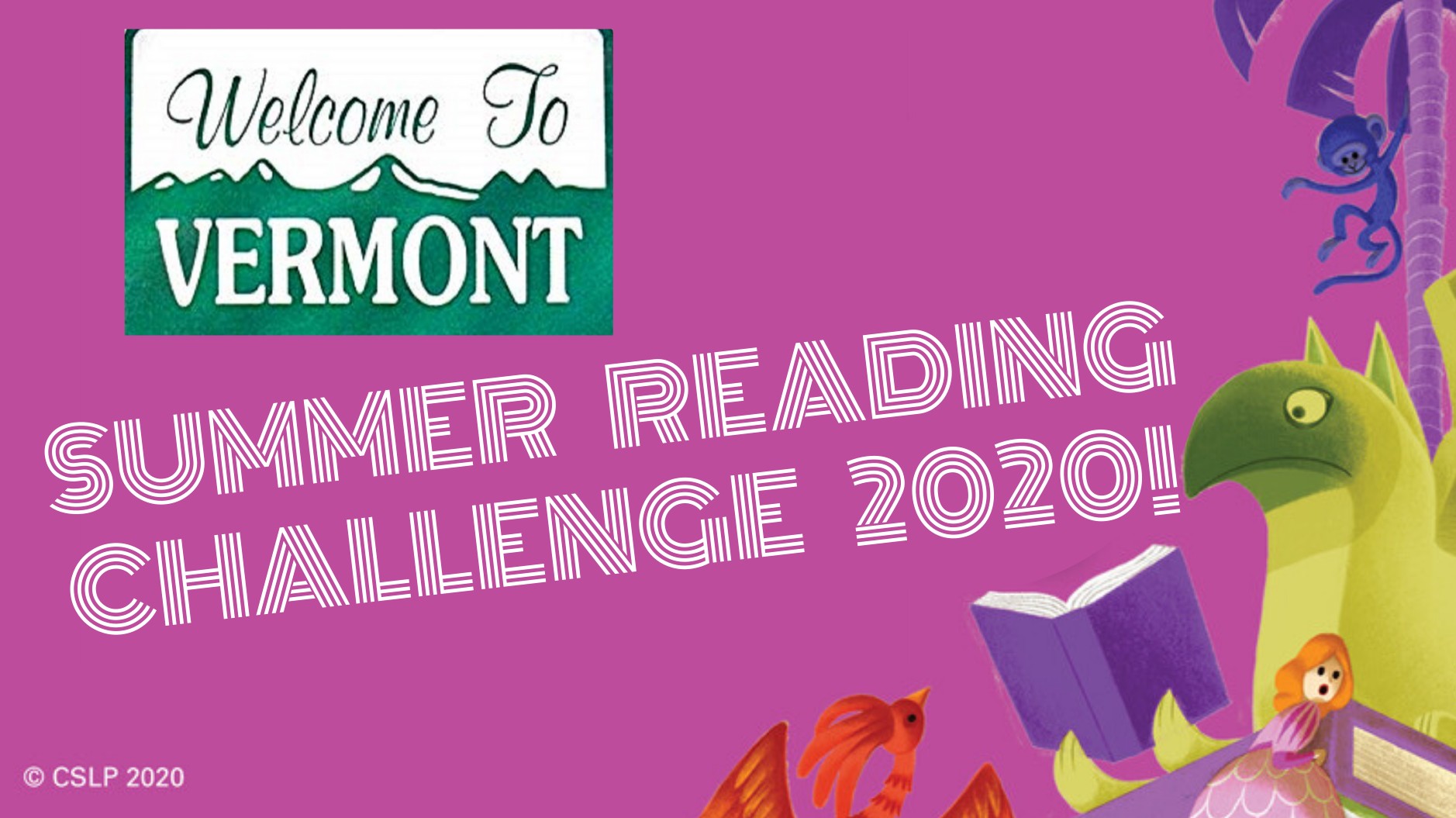 Find it on 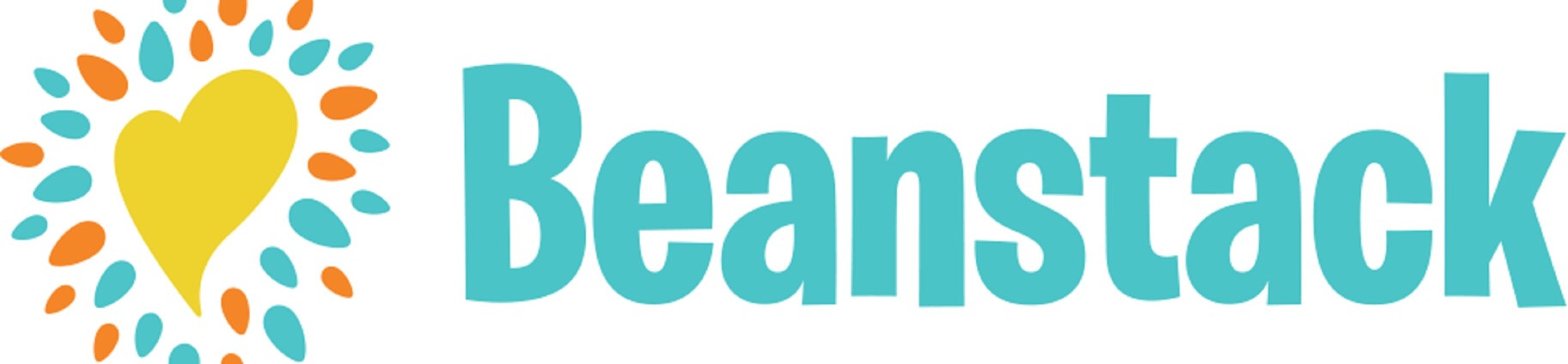 Sponsored by: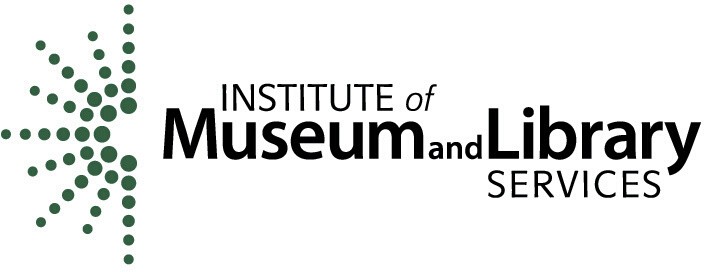 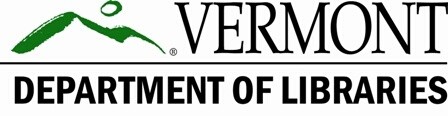 